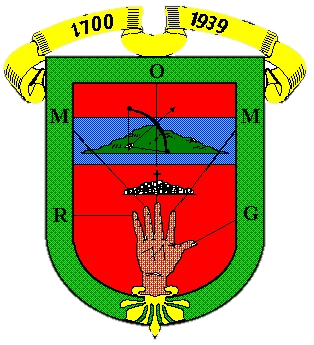 DIRECTORIO MUNICIPALMUNICIPIO DE SAN JUANITO DE ESCOBEDO, JALISCOADMINISTRACION 2015-2018sanjuanitodescobedo@hotmail.comHORARIO DE ATENCION: 9:00 am a 15:00 pmDIRECTORIO DE REGIDORESMUNICIPIO DE SAN JUANITO DE ESCOBEDO, JALISCOADMINISTRACION 2015-2018sanjuanitodescobedo@hotmail.comHORARIO DE ATENCION: 9:00 am a 15:00 pmDIRECTORIO DE DELEGADOSMUNICIPIO DE SAN JUANITO DE ESCOBEDO, JALISCOADMINISTRACION 2015-2018sanjuanitodescobedo@hotmail.comHORARIO DE ATENCION: 9:00 am a 15:00 pmNOTA: SUJETO A CAMBIOSFECHA DE ACTUALIZACION: 01 DE OCTUBRE DEL 2015NUEVA ACTUALIZACIÓN: 06 DE MARZO DEL 2016VIGENCIA: 30 DE SEPTIEMBRE DEL 2018NOMBREDOMICILIOTELEFONO (S)CARGO O DIRECCIONCORREO ELECTRONICOING. JOSE ANTONIO SANCHEZ GONZALEZMorelos No 32, Colonia Centro(386)7540040 y/ó(386)7540008Ext. 103PRESIDENTE MUNICIPALsanjuanitodescobedo@hotmail.comC. JOSE LUIS RAMIREZ ROJASMorelos No 32, Colonia Centro(386)7540040 y/ó(386)7540008Ext. 103SECRETARIO PARTICULARsanjuanitodescobedo@hotmail.comARQ. RAFAEL RUBIO AYONMorelos No 32, Colonia Centro(386)7540040 y/ó(386)7540008Ext. 103SINDICO MUNICIPALsanjuanitodescobedo@hotmail.comPROFA. IRMA FLORES ALVAREZMorelos No 32, Colonia Centro(386)7540040 y/ó(386)7540008Ext. 116SECRETARIO GENERALsanjuanitodescobedo@hotmail.comLIC. MIGUEL ANGEL GARCIA RUIZMorelos No 32, Colonia Centro(386)7540040 y/ó(386)7540008Ext. 101AUX. DE COMUNICACIÓN SOCIALsanjuanitodescobedo@hotmail.comL.C.P. CARLOS ARMANDO REGALADO SIERRA Morelos No 32, Colonia Centro(386)7540040 y/ó(386)7540008Ext. 101CONTRALORsanjuanitodescobedo@hotmail.comC. OLIVIA CARBAJAL MONTESMorelos No 32, Colonia Centro(386)7540040 y/ó(386)7540008Ext. 101DIRECTORA DE LA UNIDAD DE TRANSPARENCIA MUNICIPAL.sanjuanitodescobedo@hotmail.comC. BLANCA ESTELA HERNANDEZ CAROMorelos No 32, Colonia Centro(386)7540040 y/ó(386)7540008Ext. 101TÉCNICO EN SISTEMASsanjuanitodescobedo@hotmail.comC. JORGE MONTES MONTESMorelos No 32, Colonia Centro(386)7540040 y/ó(386)7540008Ext. 102OFICIAL MAYOR ADMINISTRATIVOsanjuanitodescobedo@hotmail.comC. MELISSA ISABEL MOLINA SANDOVALMorelos No 32, Colonia Centro(386)7540040 y/ó(386)7540008Ext. 110 y 111TESORERA MUNICIPALsanjuanitodescobedo@hotmail.comLIC. JOSE ANTONIO ANDRADE CASTILLOMorelos No 32, Colonia Centro(386)7540040 y/ó(386)7540008Ext. 114JUEZ MUNICIPALsanjuanitodescobedo@hotmail.comC. ENRIQUE CHRISTIAN RODRIGUEZ PALOMERAMorelos No 32, Colonia CentroLínea directa (386)7540513 (386)7540040 y/ó(386)7540008Ext. 108, 109DIRECTOR SEGURIDAD PÚBLICA MUNICIPALsanjuanitodescobedo@hotmail.comARQ. JABAL JAFET CARDONA GONZALEZMorelos No 32, Colonia Centro(386)7540040 y/ó(386)7540008Ext. 115DIRECTOR DE OBRAS PÚBLICASsanjuanitodescobedo@hotmail.comC. JOSE SALVADOR VILLALVAZO DOMINGUEZMorelos No 32, Colonia Centro(386)7540040 y/ó(386)7540008Ext. 106DIRECTOR DE CATASTROsanjuanitodescobedo@hotmail.comC. NOEMI JOHANA CORONA GONZALEZMorelos No 32, Colonia Centro(386)7540040 y/ó(386)7540008Ext. 106ENCARGADA DE AGUA POTABLE MUNICIPALsanjuanitodescobedo@hotmail.comC. CECILIO MONTES GAMBOAMorelos No 32, Colonia Centro(386)7540040 y/ó(386)7540008Ext. 112DIRECTOR DE PADRON Y LICENCIASsanjuanitodescobedo@hotmail.comMTRA. ESPERANZA NAVARRO CAMARENAMorelos No 32, Colonia Centro(386)7540040 y/ó(386)7540008Ext. 112DIRECTORA DE PARTICIPACION SOCIAL.sanjuanitodescobedo@hotmail.comC. JOSE RENTERIA ZUÑIGAMorelos No 32, Colonia Centro(386)7540040 y/ó(386)7540008Ext. 102DIRECTOR DE PROMOCION ECONOMICA Y DESARROLLO RURALsanjuanitodescobedo@hotmail.comC. ALEJANDRA RAMIREZ OROZCOMorelos No 32, Colonia Centro(386)7540040 y/ó(386)7540008Ext. 102OFICIAL DE REGISTRO CIVILsanjuanitodescobedo@hotmail.comC. JOSE DOLORES CARRILLO MEZAMorelos No 32, Colonia Centro(386)7540040 y/ó(386)7540008ENCARGADO DE SERVICIOS PUBLICOSsanjuanitodescobedo@hotmail.comC. JOSE ANTONIO MERCADO OLVERAMorelos No 32, Colonia Centro(386)7540040 y/ó(386)7540008ENCARGADO DE ALUMBRADO PUBLICOsanjuanitodescobedo@hotmail.comC. OSCAR MARTIN ZUÑIGA GARCIAMorelos No 32, Colonia Centro(386)7540040 y/ó(386)7540008DIRECTOR DE PROTECCION CIVILsanjuanitodescobedo@hotmail.comDR. JOSE REFUGIO SOTO HERNANDEZMorelos No 32, Colonia Centro(386)7540040 y/ó(386)7540008Ext. 102TITULAR DE SERVICIOS MEDICOS MUNICIPALESsanjuanitodescobedo@hotmail.comMTRO. MARTIN LOPEZ BARAJASJuárez No 03, Colonia CentroLíneadirecta: (386)750901DIRECTOR DE CULTURA, EDUCACION Y TURISMO MUNICIPALsanjuanitodescobedo@hotmail.comC. IVAN LOPEZ GARCIAJuárez No 03, Colonia CentroLíneadirecta: (386)750901PROMOTOR DE ESPACIO CULTURA DEL AGUAsanjuanitodescobedo@hotmail.comMTRA. EMA CORONEL BARON5 de Mayo No 01, Colonia CentroLínea directa: 013867540394, Fax: 013867540394PRESIDENTA DIF MUNICIPALsanjuanitodescobedo@hotmail.comMTRA. IRMA GONZALEZ ESQUEDA5 de Mayo No 01, Colonia CentroLínea directa: 013867540394, Fax: 013867540394DIRECTORA DIF MUNICIPALsanjuanitodescobedo@hotmail.comNOMBREDOMICILIOTELEFONO (S)COMISIONESCORREO ELECTRONICOPRESIDENTEING. JOSE ANTONIO SANCHEZ GONZALEZMorelos No 32, Colonia Centro(386)7540040 y/ó(386)7540008Ext. 101GobernaciónSeguridad pública, Justicia y Responsabilidad,Hacienda Municipal y PatrimonioPresupuesto y AdquisicionesInspección y Vigilancia de Reglamentos Municipalessanjuanitodescobedo@hotmail.comSINDICOARQ. RAFAEL RUBIO AYONMorelos No 32, Colonia Centro(386)7540040 y/ó(386)7540008Ext. 101Obras Públicas, Agua Potable, Drenaje Y Saneamiento, Puntos Constitucionales, Planeación Socio Económica y Urbana, Reglamentos y Derechos Humanossanjuanitodescobedo@hotmail.comREGIDORAMTRA. MARIA FELIX ORENDAIN DAMIANMorelos No 32, Colonia Centro(386)7540040 y/ó(386)7540008Ext. 101Deporte y Atención a la Juventud, Promoción Cultural y Tradicionessanjuanitodescobedo@hotmail.comREGIDORLIC. ABRAHAM EMMANUEL AVILA RAMIREZMorelos No 32, Colonia Centro(386)7540040 y/ó(386)7540008Ext. 101Ecología y Medio Ambiente, Promoción de Desarrollo Económico y Turístico y Alumbrado Públicosanjuanitodescobedo@hotmail.comREGIDORAC. DELIA NORA RANGEL ROSASMorelos No 32,    Colonia Centro(386)7540040 y/ó(386)7540008Ext. 101Desarrollo Social y Humano, Adulto Mayor y Asistencia Social y Participación Ciudadanosanjuanitodescobedo@hotmail.comREGIDORC. PEDRO MIRAMONTES LOPEZMorelos No 32,    Colonia Centro(386)7540040 y/ó(386)7540008Ext. 101Promoción Y Fomento Agropecuario Y Forestal, Reclusorio Y Parque Vehicularsanjuanitodescobedo@hotmail.comREGIDORAC. SANDRA REYNOSO RUVALCABAMorelos No 32,    Colonia Centro(386)7540040 y/ó(386)7540008Ext. 101Regularización de Predios y Catastro, Habitación Popular, Prensa y Difusión.sanjuanitodescobedo@hotmail.comREGIDORC. JUAN DAVID GARCIA LOPEZMorelos No 32, Colonia Centro(386)7540040 y/ó(386)7540008Ext. 101Rastro, Mercados, Comercio y Abastossanjuanitodescobedo@hotmail.comREGIDORC. ARMANDO MEZA AVILAMorelos No 32, Colonia Centro(386)7540040 y/ó(386)7540008Ext. 101Parques, Jardines y Ornatos, Calles, Calzadas y Aseo Públicosanjuanitodescobedo@hotmail.comREGIDORAL.C.P. MARIA GUADALUPE DURAN NUÑOMorelos No 32, Colonia Centro(386)7540040 y/ó(386)7540008Ext. 101Transparencia y Rendición de Cuentas, Salud, Higiene y Prevención a las Adicciones, Transito, Protección Civil y Bomberossanjuanitodescobedo@hotmail.comREGIDORC. ERNESTO CARRILLO MONTESMorelos No 32,    Colonia Centro(386)7540040 y/ó(386)7540008Ext. 101Panteones y Nomenclaturasanjuanitodescobedo@hotmail.comNOMBREDOMICILIOTELEFONO (S)DELEGACIONCORREO ELECTRONICOC. SALVADOR RIVAS RIVASMorelos No 32, Colonia Centro(386)7540040 y/ó(386)7540008Ext. 101Delegado de Estancia de Ayllonessanjuanitodescobedo@hotmail.comC. ISABEL PEREZ SERRATOSMorelos No 32, Colonia Centro(386)7540040 y/ó(386)7540008Ext. 101Delegado de Providenciasanjuanitodescobedo@hotmail.comC. BENJAMIN ALBA CORDOBAMorelos No 32, Colonia Centro(386)7540040 y/ó(386)7540008Ext. 101Delegado de Estancitasanjuanitodescobedo@hotmail.comC. CARLOS ALBERTO SOLORZANO LOPEZMorelos No 32, Colonia Centro(386)7540040 y/ó(386)7540008Ext. 101Delegado de Santiaguitosanjuanitodescobedo@hotmail.comC. SUSANA ARELLANO SALINASMorelos No 32, Colonia Centro(386)7540040 y/ó(386)7540008Ext. 101Delegada del Trapichesanjuanitodescobedo@hotmail.comC. YANETH AMAYA RAMOSMorelos No 32, Colonia Centro(386)7540040 y/ó(386)7540008Ext. 101Delegada del Azafránsanjuanitodescobedo@hotmail.comC. FERNANDO HERNANDEZ MUÑOZMorelos No 32, Colonia Centro(386)7540040 y/ó(386)7540008Ext. 101Delegado de San Pedrosanjuanitodescobedo@hotmail.com